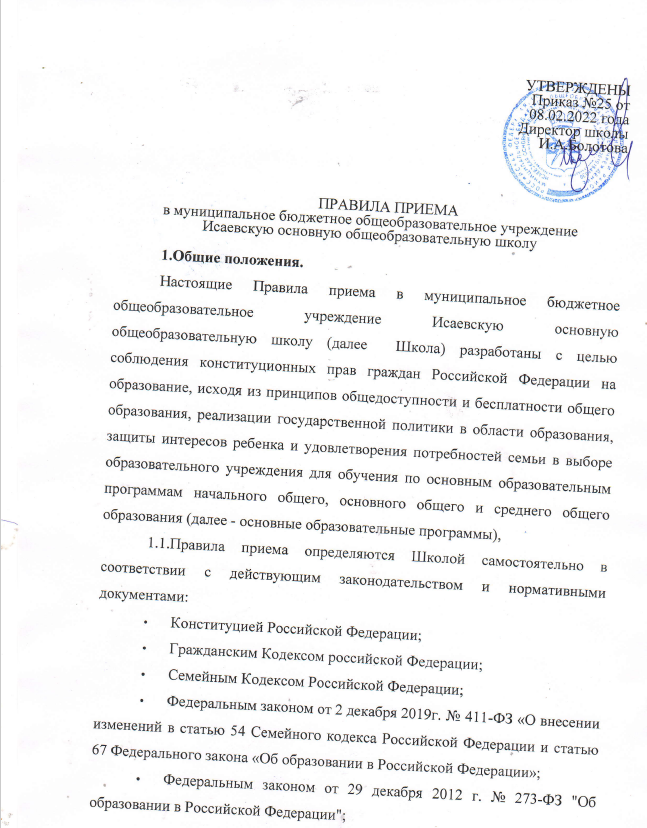 Законом Российской Федерации от 25.09.1993 № 5242-1 «О праве граждан Российской Федерации на свободу передвижения, выбора места пребывания и жительства в пределах Российской Федерации»;Федеральным законом от 17 января 1992 г. № 2202-1 «О прокуратуре Российской Федерации»;Законом Российской Федерации от 26 июня 1992 г. 3132-1 «О статусе судей в Российской Федерации»;Федеральным законом от 28 декабря 2010 г. № 403-ФЗ «О Следственном комитете Российской Федерации»;Федеральным законом от 27 мая 1998 г. № 76-ФЗ «О статусе военнослужащих»;Федеральным законом от 07 февраля 2011 г. № З-ФЗ «О полиции»;Постановлением Правительства Российской Федерации от 17.07.1995года № 713 «Об утверждении правил регистрации и снятия граждан Российской Федерации с регистрационного учета по месту пребывания и по месту жительства в пределах Российской Федерации и перечня лиц, ответственных за прием и передачу в орган регистрационного учета документов для регистрации и снятия с регистрационного учета граждан Российской Федерации по месту пребывания и по месту жительства в пределах Российской Федерации»;Приказом Федеральной миграционной службы от 11.09.2012 № 288 «Об утверждении административного регламента предоставления Федеральной миграционной службой государственной услуги по регистрационному учету граждан Российской Федерации по месту пребывания и по месту жительства в пределах Российской Федерации»;Письма Министерства Просвещения Российской Федерации от 04.12.2019г. № 04-1375 «Об изучении языков в организациях, осуществляющих образовательную деятельность»;. Приказом Министерства Просвещения Российской Федерации от 02 сентября 2020 года № 458 «Об утверждении Порядка приема на обучение по образовательным программам начального общего, основного общего и среднего общего образования».Общие правила приема в школу2. Правила приема граждан на обучение по основным общеобразовательным программам общего образования обеспечивают прием в Школу граждан, имеющих право на получение общего образования соответствующего уровня (далее - закрепленные лица). Прием в школу осуществляется в течение всего учебного года при наличии свободных мест.Прием на обучение в Школу проводится на принципах равных условий приема для всех поступающих, за исключением лиц, которым в соответствии с Федеральным законом предоставлены особые права (преимущества) при приеме на обучение.В Школу, в первую очередь, принимаются дети, проживающие на территории, закрепленной соответствующими органами местного самоуправления за Школой (далее - закрепленная территория).Проживающие в одной семье и имеющие общее место жительства дети имеют право преимущественного приема на обучение по основным общеобразовательным программам дошкольного образования и начального общего образования в государственные и муниципальные образовательные организации, в которых обучаются их братья и (или) сестры.Для закрепленных лиц, не достигших четырнадцати лет, или находящихся под опекой, местом жительства признается место жительства их законных представителей - родителей, усыновителей или опекунов.При раздельном проживании родителей место жительства закрепленных лиц устанавливается соглашением родителей, при отсутствии соглашения спор между родителями разрешается судом.Факт регистрации по месту жительства (пребывания) закрепленных лиц, не достигших четырнадцати лет, подтверждается свидетельством о регистрации по месту жительства (свидетельства по месту пребывания).Закреплённым лицам может быть отказано в приеме только по причине отсутствия свободных мест.Лица, признанные беженцами, и прибывшие с ним члены их семей имеют право на устройство детей в Школу наравне с гражданами Российской Федерации. Прием детей из семей беженцев и вынужденных переселенцев может осуществляться на основании записи детей в паспорте родителей (законных представителей) и их письменного заявления с указанием фактического места проживания, при наличии временной регистрации. Иностранные граждане пользуются в Российской Федерации правом на получение образования наравне с гражданами Российской Федерации в соответствии с Федеральным законом от 25.07.2002 г. № 115-ФЗ «О правовом положении иностранных граждан в Российской Федерации».Не проживающим на данной территории детям может быть отказано в приеме только по причине отсутствия свободных мест. При приеме на свободные места граждан, не зарегистрированных на закрепленной территории, преимущественным правом обладают граждане, имеющие право на первоочередное предоставление места в Школе в соответствии с законодательством Российской Федерации и нормативными правовыми актами субъектов Российской Федерации (Приложение №1).Школа обязана ознакомить родителей (законных представителей) обучающихся с Уставом Шкоды, лицензией на осуществление образовательной деятельности, со свидетельством о государственной аккредитации, распорядительным актом о закрепленной территории, гарантирующим прием всех закрепленных лиц и соблюдение санитарных норм и правил, с образовательной программой, другими документами, регламентирующими организацию и осуществление образовательной деятельности, права и обязанности учащихся. Копии указанных документов размещаются на информационном стенде и в сети Интернет на официальном сайте ШколыПрием в Школу осуществляется без вступительных испытаний.3. Порядок приема в 1-е классы.3.1. Для обучения по программам начального общего образования в первый класс принимаются дети, которые к началу обучения достигнут возраста шесть дет и шесть месяцев при отсутствии противопоказаний по состоянию здоровья. Прием детей, которые к началу обучения не достигнут шести лет и шести месяцев, осуществляется с разрешения учредителя в установленном им порядке.Прием заявлений в первый класс Школы для детей, проживающих на закрепленной территории, а так же для детей, указанных в Приложении 1 к настоящему Положению, начинается 01 апреля и завершается 30 июня текущего года.При этом преимущественное право на зачисление при прочих равных условиях имеют дети, проживающие на закрепленной территории, проживающие в одной семье и имеющие общее место жительства, чьи братья и (или) сестры обучаются в Шкоде.Для преимущественного зачисления ребенка, проживающего на закрепленной территории, чьи братья и (или) сестры обучаются в Школе, родители (законные представители) отражают в заявлении ФИО старшего ребенка и класс, в котором он обучается, а также предоставляют документы, подтверждающие общую регистрацию детей по месту жительства или по месту пребывания, иные документы, подтверждающие совместное проживание детей.Для детей, не зарегистрированных на закрепленной территории, прием заявлений в первый класс начинается с 6 июля текущего года до момента заполнения свободных мест,  но не позднее 5 сентября текущего года.В случаях, если школа закончила прием всех детей; указанных в пункте 3.2. настоящих Правил, прием в первый класс детей, не проживающих на закрепленной территории, может быть начат ранее 6 июля текущего года.При приеме на свободные места детей, не проживающих на закрепленной территории, преимущественным правом обладают дети граждан, имеющих право на первоочередное предоставление места в Шкоде в соответствии с законодательством Российской Федерации и нормативными правовыми актами субъектов Российской Федерации, а также проживающие в одной семье и имеющие общее место жительства дети, чьи братья и (иди) сестры уже обучаются в Школе.Для преимущественного зачисления ребенка, не проживающего на закрепленной территории, чьи братья и (или) сестры обучаются в Школе, родители (законные представители) отражают в заявлении ФИО старшего ребенка и класс, в котором он обучается, а также предоставляют документы, подтверждающие общую регистрацию детей по месту жительства или но месту пребывания иные документы, подтверждающие совместное проживание детей.Прием заявлений на зачисление на обучение по образовательной программе начального общего образования ведется в течение учебного года при наличии свободных мест.Прием граждан в Школу осуществляется по личному заявлению родителей (законных представителей) ребенка при предъявлении оригинала документа, удостоверяющего личность родителя (законного представителя), либо оригинала документа, удостоверяющего личность иностранного гражданина в Российской Федерации в соответствии со статьей 10 Федерального закона от 25 июля 2002 года № 115-ФЗ «О правовом положении иностранных граждан в Российской Федерации».Прием иностранных граждан и лиц без гражданства, в том числе соотечественников за рубежом, в Школу для обучения по общеобразовательным программам за счет бюджетных ассигнований федерального бюджета, бюджетов субъектов Российской Федерации и местных бюджетов осуществляется в соответствии с международными договорами Российской Федерации, Федеральным законом.3.7.	Образец заявления о приеме утверждается директором школы до начала приема и содержит следующие сведения (Приложение №2);-	фамилия, имя, отчество (последнее' - при наличии) ребенка;-	дата рождения ребенка;-	адрес места жительства ребенка» его родителей (законных представителей):-	о наличии права внеочередного, первоочередного или преимущественного приема ребенка на обучение в Школу;-	контактные телефоны, адрес электронной почты родителей (законных представителей) ребенка;-	фамилия, имя. отчество (последнее - при наличии) родителей (законных представителей) ребенка;-	о потребности ребенка в обучении по АОП или в создании специальных условий для обучения:-	информация о выборе языка, на котором будет проходить обучение;-	факт ознакомления родителей (законных представителей) ребенка с уставом, с лицензией на осуществление образовательной деятельности, со свидетельством о государственной аккредитации, с общеобразовательной программой, локальными актами МБОУ Исаевская ООШ;-	согласие родителей на обработку персональных данных родителей и данных ребенка.3.8.	Помимо Заявления о приеме в школу, родители (законные представители) дают письменное согласие на работу педагога-психолога Школы с ребенком.3.9.	Образец, заявления о приеме на обучение размещается на информационном стенде и официальном сайте школы в сети Интернет.3.10.	Для приема в Школу родители (законные представители) для зачисления ребенка в первый класс дополнительно предъявляют:копию документа, удостоверяющего личность одного из родителей (законного представителя);копию свидетельства о рождении ребенка или документ, подтверждающий родство заявителя:копию свидетельства о регистрации ребенка по месту жительства или по месту пребывания на закрепленной территории иди документ, содержащий сведения о регистрации ребенка по месту жительства или по месту пребывания на закрепленной, территории:копию СН ИЛС ребенка;копию документа, подтверждающего установление опеки или попечительства (при необходимости);справку с места работы родителя (законного представителя) ребенка (при наличии права внеочередного или первоочередного приема на обучение);копию заключения психолого-медико-педагогической комиссии (при наличии).3.11.	Родители (законные, представители) ребенка имеют право по своему усмотрению представлять другие документы.3.12.	Родители (законные представители) детей, являющихся иностранными гражданами или лицами без гражданства, дополнительно предъявляют документ, подтверждающий родство заявителя (или законность представления прав ребенка), и документ» подтверждающий право заявителя на пребывание в Российской Федерации.3.13.	Иностранные граждане и лица без гражданства все документы представляют на русском языке или вместе с заверенным в установленном порядке переводом на русский язык3.14 Дети с ограниченными возможностями здоровья принимаются на обучение по адоптивной основной общеобразовательной программе только с согласия родителей (законных представителей) на основании рекомендаций психолого-медико-педагогической комиссии.3.15 Заявление о приеме на обучение и документы о приеме, и документы для приема указанные в пунктах 3.7. 3.10 подаются одним из следующих способов:- лично в Школу- через операторов почтовой связи общего пользования, заказным письмом с уведомлением о вручении;- в электронной форме (документ на бумажном носителе, преобразованный в электронную форму путем сканирования или фотографирования с обеспечением машиночитаемого распознавания его реквизитов) посредством электронной почты общеобразовательной организации или «электронной информационной системы общеобразовательной организации» в том числе с использованием функционала официального сайта общеобразовательной организации в сети Интернет или иным способом с использованием сети Интернет:- С использованием функционала (сервисов) региональных порталов государственных и муниципальных услуг, являющихся государственными информационными системами субъектов Российской Федерации, созданными органами государственной власти субъектов Российской Федерации (при наличии).При личном обращении заявитель обязан вместо копии предъявить оригиналы вышеуказанных документов.3.16 Прием на обучение в порядке перевода, из одной организации осуществляется по личному заявлению родителей (законных представителей) несовершеннолетнего о зачислении в школу в порядке перевода из другой организации при предъявлении оригинала документа, удостоверяющего личность родителя (законных представителей) несовершеннолетнего.3.17 При приеме заявления должностное лицо приемной комиссии школы, знакомит родителей (законных представителей) с уставом школы, лицензией на осуществление образовательной деятельности, свидетельством о государственной аккредитации, общеобразовательной программой и документами, регламентирующими организацию и осуществление образовательной деятельности, правами обязанностями обучающихся.3.18 Факт приема заявления о приеме на обучение и перечень документов, представленных родителями (законными представителями) ребенка, регистрируются в журнале приема заявлений о приеме на обучение в Школу.3.19 После регистрации заявления о приеме на обучение и перечня документов, предоставленных родителями (законными представителями), родителю (законному представителю) выдается документ, заверенный подписью должностного лица Школы, ответственного за прием заявлений.3.20 Руководитель общеобразовательной организации издает распорядительный акт о приеме на обучение ребенка  или поступающего в течение 5 рабочих дней после приема заявления о приеме на обучение и представленных документов, за исключением случаев предусмотренных в п.3.20. настоящих Правил.3.21. Родители (законные представители) ребенка вправе ознакомиться с приказом о зачислении лично в любое время по графику работы заместителя директора школы.3.22. На каждого ребенка, поступающего в 1 класс Школы, заводится личное дело. Копии предъявляемых при приеме документов хранятся в личном деле обучающегося на время обучения.5. Порядок приема в школу при переходе их другогообщеобразовательного учреждения	5.1. При переходе учащегося из одного общеобразовательного учреждения (при приеме в первый класс в течение учебного года или во второй и последующий классы 1 в Школу) по инициативе учащегося или его родителей (законных представителей), помимо документов, указанных в пунктах 3.7; 3.10, необходимо представить дополнительно следующие документы:	. личное дело учащегося, выданное общеобразовательным учреждением, в котором он обучался ранее.6. Порядок утверждения и срок действия Правил.	6.1. Правила утверждаются директором Школы.	6.2.Срок действия Правил ограничен действующим законодательством.Приложение №1Приложение № 2Директору МБОУ Исаевская ООШБолотова И.А.______________________________(ФИО родителя (законного представителя)проживающего по адресу:____________________________________________________________	ЗАЯВЛЕНИЕПрошу принять моего ребенка______________________________________________________________________________________________________________________ в _______ класс.Дата рождения ребенка ________________________________________________Место рождения ребенка _________________________________________________________________________________________________________________________________________Ф.И.О. отца (законного представителя)__________________________________________________________________________________________________________Адрес места жительства отца (законного представителя)_________________________________________________________________________________________________________________________________________________________________________________________________________Контактный телефон отца (законного представителя)________________________Ф.И.О. матери (законного представителя)__________________________________________________________________________________________________________Адрес места жительства матери (законного представителя)_________________________________________________________________________________________________________________________________________________________________________________________________________Контактный телефон отца (законного представителя)________________________С уставом МБОУ Исаевская ООШ, с лицензией на право образовательной деятельности и другими документами, регламентирующими организацию и осуществление образовательной деятельности, правами и обязанностями обучающихся ознакомлен(а).Даю согласие на обработку персональных данных ________Дата _____________     _________________    ____________________________                                                           (подпись)                                        (расшифровка)ОрганизацииПрием вне очередиОбразовательные организации, имеющие ИнтернетПрием в первую очередьОбщеобразовательные организацииПрием с преимущественным правомОбразовательные организацииЛьготникиДети прокуроровДети судейДети сотрудников Следственного комитетаДети военнослужащих, проходящих военную службу, по контракту, уволенных с военной службы при достижении ими предельного возраста пребывания на военной службе, по состоянию здоровья или в связи с организационно-штатными мероприятиямиДети сотрудников полиции и граждан, которые перечислены в части 6 статьи 46 Федерального закона от 07.02.2011 № 3-ФЗ. Например, уволенных из-за травмы.Дети сотрудников органов внутренних дел, кроме полицииДети сотрудников органов уголовно- исполнительной системы, Федеральной противопожарной службы госпожнадзора, таможенных органов и граждан, которые перечислены в части 14 статьи 3 Федерального закона от 30.12.2012 № 283-ФЗ. Например умерших в течении года после увольнения со службы.Братья и сестры учеников, которые уже обучаются в школе и проживают совместноОснованиеЧ. 5 ст. 44 Федерального закона от 17.01.1992 № 2202-1П. 9 Порядка приема в школуЧ. 3 ст. 19 Федерального закона от 26.06.1992 № 3132-1П. 9 Порядок приема в школуЧ. 25 ст. 35 Федерального закона от 28.12.2010 № 403-ФЗП. 9 Порядок приема в школуЧ. 6 ст. 19 Федерального закона от 27.05.1998 № 76-ФЗП. 10 Порядка приема в школуЧ. 6 ст. 46  Федерального закона от07.02.2011 № 3-ФЗП. 10 Порядок приема в школуЧ. 2 ст. 56 Федерального закона от 07.02.2011 № 3-ФЗ.П .10 Порядок приема в школуЧ. 14 ст. 3 Федерального закона от 30.12.2012 № 283-ФЗ.П. 10 Порядок приема в школуП. 2 ст. 54 СКЧ. 3.1 ст. 67 Федерального закона от 29.12.2012 № 273-ФЗП. 12 Порядка приема в школу